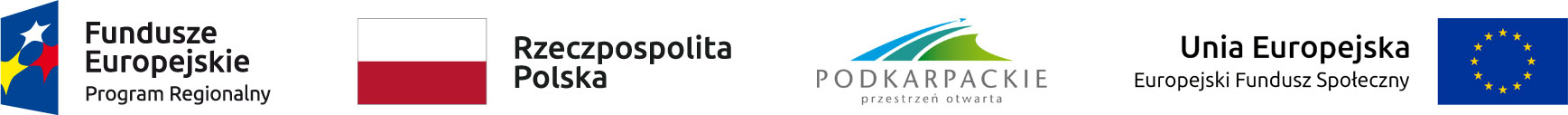 OGŁOSZENIE O NABORZE NA WOLNE STANOWISKO KONSERWATORA             W MIEJSKIM ŻŁOBKU „RADOSNY ZAKĄTEK – NOWA PRZESTRZEŃ DLA DZIECI” W JAROSŁAWIUStanowisko finansowane ze środków Europejskiego Funduszu Społecznego realizowanego w ramach Regionalnego Programu Operacyjnego                         na lata 2014-2020, w Ramach Osi Priorytetowej VII Regionalny rynek pracy, Działanie7.4 Rozwój opieki żłobkowej w regionie.1. Nazwisko i adres jednostki : Miejski Żłobek „Radosny Zakątek” w Jarosławiu, ul. Kraszewskiego 1, 37-500 Jarosław,  miejsce pracy : Jarosław, ul. Skarbowskiego 10.2. Stanowisko: konserwator3. Wymiar czasu pracy: ¾ etatu4. Forma zatrudnienia: umowa o pracęDo naboru może przystąpić kandydat, który spełnia następujące wymagania:I. Wymagania konieczne:Kandydat/kandydatka:1. Posiada obywatelstwo polskie, obywatelstwo jednego z państw Unii Europejskiej lub obywatelstwo innych państw , którym na podstawie umów międzynarodowych lub przepisów prawa wspólnotowego przysługuje prawo do podjęcia zatrudnienia na terytorium Rzeczpospolitej Polskiej.2. Posiada pełną zdolność do czynności prawnych oraz korzysta z pełni praw publicznych.3. Nie widnieje w Rejestrze Sprawców Przestępstw na Tle Seksualnym z dostępem ograniczony.4. Nie został skazany prawomocnym wyrokiem za przestępstwo umyślne.5. Stan zdrowia pozwala na zatrudnienia na w/w stanowisku.II. Wymagania dodatkowe:1. Posiadanie badań sanitarno-epidemiologicznych zgodnie z ustawą z dnia 5 grudnia 2008 roku                                          o zapobieganiu oraz  zwalczaniu zakażeń i chorób zakaźnych u ludzi (t.j. Dz. U. z 2019 r. poz. 1239.)2. Umiejętność dobrej organizacji pracy.3. Rzetelność, dokładność.4. Odpowiedzialność, dyspozycyjność.5. Doświadczenie w pracy na stanowisku o podobnym zakresie obowiązków.III. Wymagane dokumenty:1. Podpisany przez kandydata list motywacyjny.2. Podpisany przez kandydata życiorys (CV).3. Kwestionariusz osobowy dla osoby ubiegającej się o zatrudnienie.4. Potwierdzone przez kandydata za zgodność z oryginałem kopie dokumentów potwierdzających posiadane wykształcenie, kwalifikacje oraz doświadczenie zawodowe.5. Podpisane przez kandydata oświadczenie o posiadanym obywatelstwie.6. Podpisane oświadczenie o pełnej zdolności do czynności prawnych oraz korzystaniu z pełni praw publicznych.7. Podpisane przez kandydata oświadczenie, że kandydat nie jest i nie był skazany prawomocnym wyrokiem sądu za przestępstwo umyślne oraz nie widnieje w Rejestrze Sprawców Przestępstw na Tle Seksualnym. Kandydat przed nawiązaniem stosunku pracy będzie zobowiązany przedłożyć zaświadczenie o niekaralności wystawione nie wcześniej  niż 3 miesiące przed rozpoczęciem pracy.8. Podpisane przez kandydata oświadczenie o braku przeciwskazań  zdrowotnych do zajmowanego stanowiska.9. Podpisana przez kandydata zgoda na przetwarzanie przez Urząd Miasta Jarosławia danych osobowych w celu realizacji procesu rekrutacji.10. Oświadczenie z własnoręcznie podpisaną klauzulą:„Wyrażam zgodę na przetwarzanie danych osobowych zawartych w niniejszym dokumencie do realizacji procesu rekrutacji zgodnie z ustawą z dnia 10 maja 2018 roku o ochronie danych osobowych (Dz. Ustaw z 2018, poz. 1000) oraz zgodnie z Rozporządzeniem Parlamentu Europejskiego i Rady (UE) 2016/679 z dnia 27 kwietnia 2016 r. w sprawie ochrony osób fizycznych w związku z przetwarzaniem danych osobowych i w sprawie swobodnego przepływu takich danych oraz uchylenia dyrektywy 95/46/WE (RODO).”W przypadku niedostarczenia wyżej wymienionych dokumentów kandydat nie spełni wymogów formalnych zawartych w ogłoszeniu o naborze na wolne stanowisko opiekuna.IV. Termin i miejsce składnia dokumentów:1. Oferty należy składać w  Wydziale Oświaty Urzędu  Miasta ul. Rynek 6, 37-500 Jarosław w terminie do 15. 02.2021 r.  w zamkniętych kopertach z podanym adresem zwrotnym, numerem telefonu oraz dopiskiem:Nabór na stanowisko KONSERWATORA w Miejskim Żłobku „Radosny Zakątek – Nowa Przestrzeń dla Dzieci” w Jarosławiu.2. Kandydaci, którzy spełnią wymogi formalne zostaną zawiadomieni telefonicznie o terminie                i miejscu rozmowy kwalifikacyjnej. W przypadku nieobecności kandydata oferta nie będzie rozpatrywana.